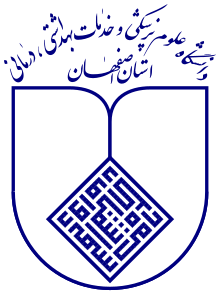 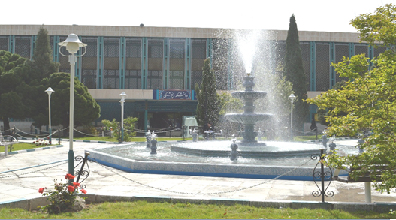 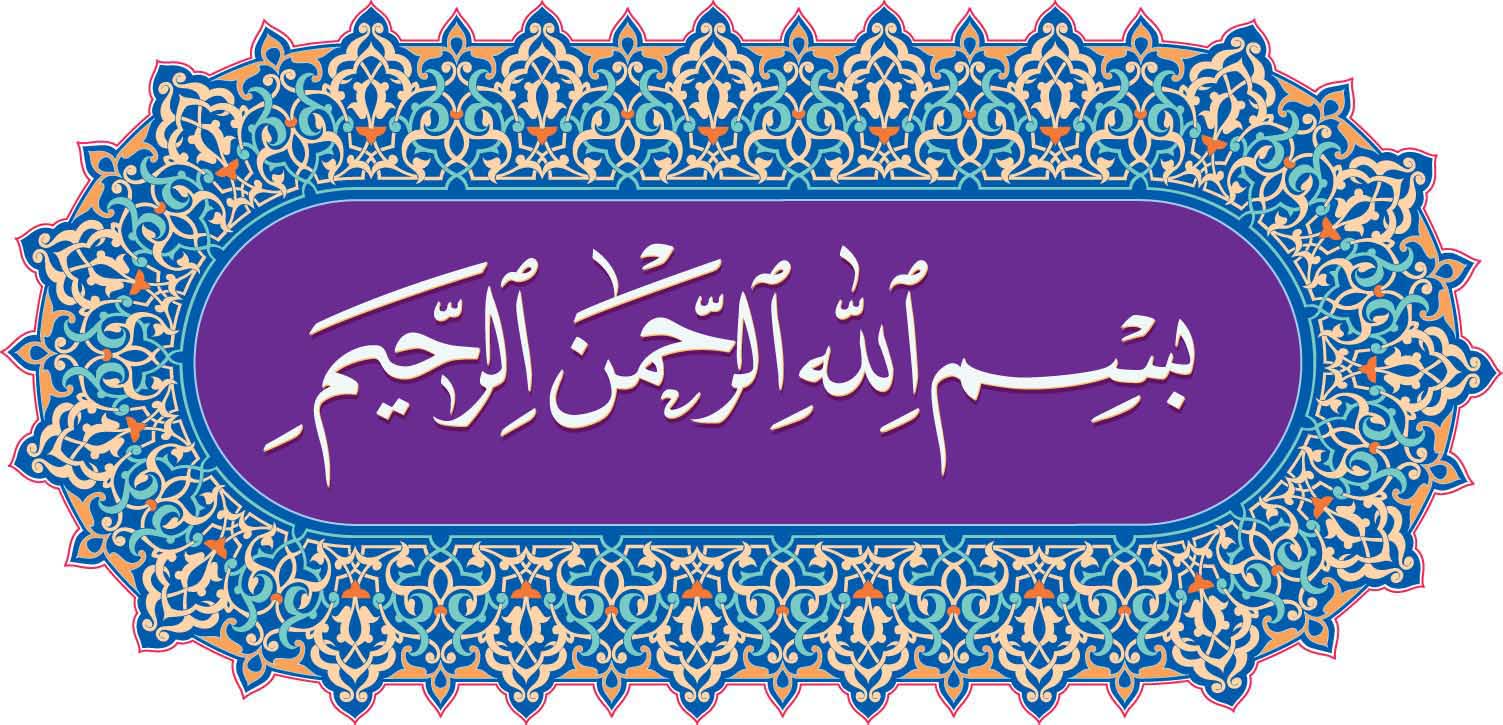 سخن مدیر گروه                                                                                                                                                         4ساختار كلي دوره آموزشي                                                                                                                                          5عناوين دروس اعم از عمومي ،تخصصي پايه يا تخصصي باليني                                                                                    6مهارت هاي پروسيجرال(اقدامات تشخيصي –درماني):                                                                                               7دوره آناتوميكال پاتولوژي                                                                                                                                           8دوره كلينيكال پاتولوژي                                                                                                                                             8منابع آزمون های ارتقا - گواهینامه و دانشنامه تخصصی  رشته تخصصی آسیب شناسی                                           12مراکز آموزشی گروه آسیب شناسی                                                                                                                           12برنامه‌های آموزشی گروه آسیب شناسی                                                                                                                    13برنامه چرخشی سالیانه  دوره های آموزشی دستیاران گروه آسیب شناسی                                                               14برنامه چرخشی سالیانه بخشهاي دستیاران آسیب شناسی                                                                                        14ارزشیابی دستیاران گروه آسیب شناسی                                                                                                                   15ارزیابی انتهاي دوره چرخشی دستیاران                                                                                                      15ارزشیابی پاي بندي به اصول حرفه اي دستیاران                                                                                         15ارزشیابی Case Presentation و Journal club ارائه شده توسط دستیاران                                         15ارزیابی گزارش نویسی دستیاران                                                                                                                17ارزيابي كوتاه مدت عملكرد باليني (Mini-CEX)                                                                                     17آزمون OSCE دستیاران                                                                                                                           17ارزیابی دوره‌ای عملکرد دستیاران                                                                                                              17آزمون‌های کتبی دوره‌ای                                                                                                                            18ارزشیابی درون بخشی سالیانه                                                                                                                                 22شرح وظايف دستياران گروه آسیب شناسی                                                                                                             23شرح وظايف دستيار سال اول                                                                                                                    23شرح وظايف دستيار سال دوم                                                                                                                    24شرح وظايف دستيار سال سوم و چهارم                                                                                                     25شرح وظایف دستیار ارشد                                                                                                                         26سخن مدیر گروهیکی از دوره‌های مهم در روند آموزش پزشکی، دوره تخصصی بالینی است. رشته آسيب شناسي يكي از رشته هاي تخصصي باليني پزشكي شامل آسيب شناسي تشريحي و طب آزمايشگاه است كه دانش آموختگان اين رشته دانش ، بينش و مهارت و در مجموع توانايي لازم و كافي را جهت انجام اقدامات آزمايشگاهي تشخيصي مناسب و لازم بر روي كليه نمونه هاي بافتي و غيربافتي (نمونه هاي بيولوژيك) اخذشده از انسان را كسب مي نمايند تا با بكارگيري روش ها و ابزار مناسب و با بيان و تفسير علت و چگونگي تغييرات پديدآمده بر اساس وضعيت باليني بيمار راهنمايي هاي تشخيصي و توصيه هاي پيگيري و درماني مناسب را به پزشكان مسئول درمان بيمار ارائه نمايند . مجموعه حاضر که دربرگیرنده برنامه آموزشي و ضوابط رشته تخصصي آسيب شناسي  و برنامه های آموزشی گروه می باشد، با تلاش و همت اعضای شورای آموزشی و مسئول دستیاری گروه تهیه و به تصویب شورای آموزشی گروه رسیده است. در خاتمه لازم است ضمن تقدیر و تشکر از تهیه‌کنندگان آن، بر لزوم همکاری همه جانبه اعضای هیات علمی و دستیاران در اجرای هر چه بهتر و کامل‌تر این مجموعه تأکید می نمایم. به امید توانمندی هر چه بیشتر فارغ‌التحصیلان این گروه در سال‌های آینده.دکتر پروین محزونی مدیر گروه آسیب شناسیساختار كلي دوره آموزشيآموزش دستياران پاتولوژي و طب آزمايشگاه بصورت يادگيري ضمن ارائه خدمت مي باشد بدين صورت كه دستياران طبق برنامه از پيش تعيين شده توسط گروه و بخش آموزشي با چرخش و استفاده از مجموعه امكانات و محيط آموزشي شامل يك يا چند بيمارستان و آزمايشگاه آموزشي دانشگاهي ، وابسته يا همكار و با شركت در انجام فعاليت ها و خدمات جاري و روزمره آزمايشگاه طبق شرح وظيفه مشخصي كه هر واحد براي ايشان به نسبت سال تحصيلي تعيين مي كند شركت مي كنند .در اين فرايند آموزشي دستياران تحت نظارت اعضاي هيات علمي در طي دوره چهارساله در واحدهاي مختلف حضور يافته و ضمن شركت در ارائه خدمات آموزش مي بينند . سطح خدمات و ميزان مسئوليت و وظايف مورد انتظار بر اساس سال تحصيلي دستيار افزايش تدريجي داشته بصورتي كه در سال آخر دستياران توانايي اداره كليه امور مربوط به هر واحد آزمايشگاهي را به دست خواهند آورد .لازم به ذكر است كه كليه فعاليت هاي آزمايشگاهي براي تشخيصهاي پزشكي بر اساس قوانين كشور در چارچوب استانداردهاي ويژه براي مديريت و اداره آزمايشگاهها و بر طبق ضوابط مصوب و مورد نظر وزارت بهداشت ، درمان و آموزش پزشكي انجام مي شود كه مراجعه به اين استانداردها در تعيين شرح وظايف و بايدهاي يادگيري دستياران ضروري است . طول آموزش در اين دوره  4سال است .با توجه به اساس آموزش دستياران پاتولوژي كه بصورت يادگيري ضمن ارائه خدمت مي باشد و با توجه به تجربه ادغام آموزش در قسمت آناتوميكال و بخشهاي مختلف در قسمت كلينيكال عملا دستيار آسيب شناسي در طي دوره چهارساله در معرض آموزش همه جانبه واحد هاي ذكر شده در بالا مي باشد. به عبارتي دستيار در زمان حضور در هر عرصه آموزشي عملا" با موضوعات ديگر در ساير عرصه ها نيز تماس و ارتباط دارد و از نظر زماني بمراتب اوقات بيشتري را نسبت به موارد ذكر شده در جدول بالا بصورت ادغام كاري در بخش هاي مختلف مي گذراند. اين موضوع در مورد بخش هاي مختلف قسمت كلينيكال و با توجه به وجود كنفرانس هاي مختلف در بخش از جمله مديريت آزمايشگاه و كنترل كيفي و حضور در گزارش هاي صبحگاهي نمود به مراتب بيشتري دارد.فرايندهاي آزمايشگاهي موردنظر در ساختار آموزشي دستياران آسيب شناسي به شرح زير است :طراحي وآماده سازي محيط كارازنظرفضا،تجهيزات وپرسنل موردنيازوتعيين الگوريتم روابط كاري براساس نوع وحجم كارارجاع شدهتهيه و نگهداري مناسب مواد مصرفي موردنياز و توجه به امور اقتصادي و بهره برداري در آزمايشگاهبرقراري نظام پذيرش ، نمونه گيري و پاسخدهي به بيمارانبرقراري و بكارگيري استانداردهاي لازم براي انجام آزمايش هاي مختلفبرقراري و بكارگيري نظام كنترل كيفيت داخلي و خارجي براي اطمينان از صحت و دقت نتايج آزمايش هابرقراري نظام ايمني كار در محيط آزمايشگاه و حفظ محيط زيستبرنامه آموزشي مستمر براي پرسنل و دستياران سال پايين ترپاسخگويي به سوالات و حل مشكلات علمي مرتبط پرسنل و همچنين ارائه مشاوره به همكاران پزشك در ديگر بخش هاي باليني بيمارستانبرقراري نظام نگهداري و استفاده بهينه از تجهيزات آزمايشگاهيالتزام عملي به اصول اخلاق حرفه اي و پزشكي در كليه فعاليت هاي فوقعناوين دروس اعم از عمومي ،تخصصي پايه يا تخصصي بالينيمطالب عمومي آسيب شناسيكليات و تكنيك هاي پاتولوژي ، رنگ آميزي اختصاصي و IHCضايعات ، مرگ سلولي ، سازگاري سلوليالتهاب حاد و مزمنترميم سلوليضايعات هموديناميكبيماري هاي ژنتيكبيماري هاي سيستم ايمنيبيماري هاي عفونينئوپلازيبيماري هاي محيطي و تغذيه ايبيماري هاي نوزادان و كودكانمباحث اختصاصي آسيب شناسي تشريحيبيماري هاي عروقيبيماري هاي خون و لنف و طحال ، مغز استخوانبيماري هاي سر و گردن (دهان و فك و گوش و حلق و بيني )بيماري هاي كبد و مجاري صفراويبيماري كليه و دستگاه ادراريبيماري هاي دستگاه تناسلي مرد و زنبيماري هاي پوستبيماري هاي ريه و مدياستنبيماري گوارش ، پانكراسبيماري هاي غدد درون ريزبيماري هاي اعصاب محيطيبيماري هاي استخوان و عضله و نسج نرمبيماري چشممباحث آسيب شناسي بالينياصول و اداره آزمايشگاه :چرخه آزمايشگاهي: آمادگي پيش از آزمايش ، نمونه برداري ، جداسازي نمونه، باركدينگ، آماده سازي دستگاه ها ، سيستم و اصول كاردستگاههامرحله آزمون ، اتوماتيك ، دستي و آزمونهاي قابل انجام در بالين بيمار ، اندازه گيري ها و كاليبراسيون ، تحقيق و توسعهمرحله بعد از آزمايش: تصميم گيري ، تفسير ، محاسبات ، كنترل كيفيت ، انتقال اطلاعات آزمايشگاهي ، بايگاني و حفظ اطلاعات بررسي اثر بخشي و تضمين كيفيتمديريت مالي ، مديريت منابع ، مديريت كيفي ، مديريت آموزش ، مديريت محيط زيست و بهداشت ، مديريت دفع پسماند وbiosafetyبيوشيمي: تستهاي مختلف براي بررسي سلامت و فعاليت ارگان سيستم هاي مختلف بدن از طريق اندازه گيري مواد معدني و آلي مانند قندها ، چربي ها پروتئين ها ، آنزيمها و غيره در خون و مايعات بدنتوكسيكولوژي و سطح داروهاادرار و مايعاتهماتولوژيانعقاد خونكلينيكال پاتولوژي سرطان هاايمونولوژيميكروبيولوژي بالينيپاتولوژي مولكوليژنتيك سرطان هامهارت هاي پروسيجرال(اقدامات تشخيصي –درماني):كوريكولوم دستياري آسيب شناسي به شكلي طراحي شده است تا تمامي اجزا اصلي (ماژور) در هر دو حيطه را شامل شود. برنامه چرخشهاي دستياري در طي چهار سال به صورتي ادغام شده اند تا دستيار در اين مدت در تماس با هر دو حيطه اصلي قرار گيرد. برنامه آموزشي براي قسمت كلينيكال به صورت چرخش هاي ماهيانه و يا بلوكهاي تخصصي تعريف ميگردند. هر بلوك معادل يك ماه مي باشد. در حيطه آموزش آسيب شناسي آناتوميكال با توجه به اينكه اغلب بخشهاي اصلي مراكز آموزشي،بخشهاي جنرال مي باشند برنامه جهت آموزش دستيار در طول چهار سال ارائه ميشوند. گروه آموزشي يك دوره مقدماتي به مدت يك ماه شامل مباحث آشنايي با آزمايشگاه آناتوميكال مانند برخورد با نمونه هاي پاتولوژي، چگونگي پردازش و گزارش نمونه ها و باز خواني هيستولوژي بافتهاي نرمال و نيز در آزمايشگاه كلينيكال مباحث مقدماتي نمونه گيري، اساس آزمايشهاي باليني اصلي و گزارش مقادير بحراني جهت آمادگي براي حضور در مراكز آموزشی درمانی  را ارائه می نمايد.دوره آناتوميكال پاتولوژيمديريت آزمايشگاه پاتولوژي:مديريت انواع فيكس كننده ها ونگهدارنده هاي نسوج ، انواع مختلف رنگ هاي هيستوشيمي در آزمايشگاه هيستوپاتولوژي ،تكنيك هاي پاتولوژي ماكروسكوپيك انواع ارگانهاي بدن ، فتوگرافي نمونه هاي پاتولوژيمديريت تكنيك processingبافت ، Embeddingبافتاستفاده ار انواع ميكروسكپ دربررسي نمونه هاي بافتي ، شامل : ميكروسكوپ نوري ، الكتروني ، ايمنوفلورسانس ، پلاريزه، فازكنتراست .آشنايي با تغييرات پاتولوژيك بافتي ارگانهاي مختلف درحيطه هاي ذكرشدهنحوه تفسير وتهيه گزارش استاندارد آسيب شناسيكنترل كيفي درآسيب شناسي تشريحيکالبد شكافي ونكروپسيكار با دستگاه فوروزن ، مهارت درتهيه برش بافتي توسط ميكروتومانجام تكنيك ايمنوفلورسانس مستقيم وتفسيرآن ، - آشنايي وانجام تكنيك ايمنوهيستوشيمي و تعيين پانل جهت ضايعات توموري وغيرتوموري وتفسيرآنپاتولوژي سروگردن پاتولوژي سيستم اعصاب وماهيچه پاتولوژي دستگاه گوارش، كبد وپانكراس وسيستم صفراوي پاتولوژي دستگاه تنفس؛ مدياستن و قلب و عروق پاتولوژي دستگاه تناسلي مردان و زنان پاتولوژي كليه و مجاري ادراري پاتولوژي پوست پاتولوژي استخوان وبافت نرم پاتولوژي غدد درون ريز سيتو پاتولوژي دوره كلينيكال پاتولوژيبلوك هماتولوژي وهماتوپاتولوژي وانعقادبررسي نمونه آسپيراسيون مغز استخوان ، فلوسيتومتري و سيتوشيميبررسي مورفولوژي گلبولهاي سفيد وقرمز بررسي و انجام آزمايشات مرتبط با اختلالات - غشاء،آنزيم وسنتز هموگلوبين درگلبولهاي قرمزبررسي اختلالات مولكول هموگلبوين شامل: الكتروفورز،،HPLC الكتروفورز موينه وغيرهانجام آزمايشان كنترل كيفي وكالبيراسيون دستگاهمديريت استاندارد درآزمايشگاه هماتولوژينگارش واستفاده از دستورالعملهاي اجرايي (SOP) وتفسير وگزارش نهاييبلوك باكتريولوژيانجام كشت مايعات وبافتهاي مختلف بدنتهيه محيط هاي كشت و تست هاي كنترل كيفي آنها، متدهاي مختلف فيكساسيون وانواع متدهاي رنگ آميزي مورداستفاده درآزمايشات ميكروبيولوژيبررسي محيط هاي كشت افتراقي وگالري جهت باكتريهاي گرم منفي و تفسير نتايج انجام تست هاي آكسيداز،كوآ كولاز،كاتالاز، تست هاي كمي ، CAMP, OF وغيرهانجام آنتي بيوگرام وتست هاي كنترل كيفي آنتفسيرالگوريتميك تشخيصي باكتريها اعم از گروه استرپ، استافگزارش نتايج آزمايشات ميكروبيولوژي وآنتي بيوگرامانواع مقاومتهاي آنتي بيوتيكي ونحوه تشخيص و برخورد با آنهاانجام كشت جهت مايكوباكتريوم وتست هاي افتراقي مرتبط مديريت آزمايشگاه استاندارد ميكروبيولوژي و كنترل عفونت بيمارستانينگارش واستفاده از دستورالعملهاي اجرايي(SOP) وتفسير وگزارش نهاييبلوك قارچ شناسي انجام نمونه برداري ،انتقال وكشت بافتها ومايعات مختلف بدن جهت انجام آزمايشات قارچ شناسيانجام نمونه گيري جهت تهيه اسمير وكشتانجام رنگ آميزي،مشاهده اسمير و بررسي مورفولوژي انواع قارچ هاانجام آزمايشات مكمل جهت شناسايي گونه هاي مختلف قارچيمديريت استاندارد درآزمايشگاه قارچ شناسيگزارش نتايج آزمايشات قارچ شناسيبلوك آزمايشگاه ادرار انجام تكنيك آناليزادرار شامل: آزمايشات بيوشيمي و ميكروسكوپيانجام روش هاي تشخيص كريستالهاي ادراريانجام رنگ آميزي اختصاصي (هانسل وكريستال ويوله ، سافرانين)انجام تست هاي بيوشيمي ادرار و تهيه محلولهاي مرتبط (بندیكت)انجام آزمايشات تشخيص پروتئين درادرار از جمله بنس جونزتعيين فاكتور تغليظ ادرارآناليز ادرار  24ساعته مديريت استاندارد درآزمايشگاه و انجام كنترل كيفي آزمايشات ادرارنگارش واستفاده از دستورالعملهاي اجرايي(SOP) وتفسير وگزارش نهاييبلوك انگل شناسي و آزمايش مدفوعانجام آزمايش مستقيم مدفوعانجام روشهايمختلف تغليظ مدفوع به منظور جداسازي انگل هاشناخت مورفولوژي انواع پروتوزوآ و تخم ولارو كرم هاي مختلف گونه هاي نماتود، سستود وكرم هاي پهن انجام تست اسكاچانجام تستهاي مرتبط با بيماري سوء جذب انجام تست  OBوتهيه محلول ماير مديريت استاندارد درآزمايشگاه انگل شناسيگزارش نتايج آزمايشات انگل شناسيبلوك بيوشيمي محلول سازي ورقت سازي در آزمايشهاي بيوشيمي كاليبراسيون ، كارو كنترل كيفي تجهيزات آزمايشگاه بيوشيمي و هورمون شناسي شامل: دستگاه هاي فتومتر، اسپكتروفتومترو آناليزورهاي خودكار بيوشيمي، انواع سانتريفوژ، دستگاه هاي ISEو Flame فوتومتر، دستگاه كمي لوميسانس ، نفلومتريا توربيدومتر، دستگاه گازهاي خوني و گاما كانتر، الكتروفورز و كروماتوگرافي، ، دستگاه كمي لوميسانس ، سانتريفيوژ واسپكت و دستگاه اتوآناليزر، كاليبراسيون وكاربا دستگاه پي اچ مترانجام آزمايشات بيوشيمي خون و مايعات بدنتفسير و گزارش مقاديربحرانيتهيه آب مقطر وآب ديونيزه وسيستم گريدينگ آب مقطر مديريت كنترل كيفي داخل بخش بيوشيمي و آشنايي با منحني هاي لوي جنينگ و قوانين وستگاردمديريت استاندارد و مستند سازي وquality assurance درآزمايشگاه بيوشيميكار با سيستم هاي   automated  ، روزانهبلوك سرولوژي و ايمونولوژياندازه گيري سطح كمپلمان و ايمنوگلبوبين هاي سرم به روش نفلومتريانجام آزمايشهاي سرولوژي وتفسيرآنها مانند آزمايش ويدال ، رايت ، كومبس رايت و ME,CRP,RF,ASO وتفسير آن ،،انجام آزمايش سرولوژي به روش آگلوتيناسيون و تفسير آنها شامل آزمايش منونوكلئوزعفونيانجام آزمايشات ايمنواسي شامل EIAو  ELISAانجام وتفسير تست پوستي PPDاندازه گيري وشناسايي سطح ماركرهاي تومورياندازه گيري وشناسايي انواع اتوآنتي باديانجام تست فلورسانس مستقيم وغيرمستقيم،انجام CLIA  وFIA انجام و تفسير الكتورفورز پروتئين هاي سرم وادرارانجام تست كرايوگلوبولينانجام و تفسير آزمايش  HLA Cross match ، و انجام تايپينگ HLAارزيابي سيستم ايمني دربيماران كمبود ايمني وانجام آزمايشات مرتبط با آنارزيابي آزمايشگاهي بيماران آلرژيك وانواع تكنيك هاي آن ارزيابي آزمايشگاهي ايمني سلولي كنترل كيفي كيت هاي آلايزامديريت استاندارد و مستند سازي درآزمايشگاه ايمنولوژي وسرولوژيبلوك ايمنوهماتولوژي ، طب انتقال خون و سلولهاي بنياديانجام تست تعيين گروه خوني با روش هاي اسلايد ولوله اييانجام  Cross matchوتست تعيين  RHو Duانجام وتفسير كومبس مستقيم وغيرمستيقمتست اسكرين آنتي بادي وانجام تست تعين سطح آنتي بادي معرف هاي ضد R ،AB ،B ، Aانجام تست رد ابوت مديريت استاندارد آزمايشگاه ايمنوهماتولوژي ومستند سازيآشنايي با مفهوم هموويژولانس و قوانين انتقال خونبلوك مولكولار پاتولوژي و سايتوژنتيكمديريت تهيه نمونه ، نحوه نگهداري نمونه جهت انجام تست هاي مولكولي مختلف ميكروبيولوژيك ، ژنتيك و انكولوژيمديريت استانداردآزمايشگاه مولكولارانجام روش تخليص DNAو RNAبر روي نمونه هاي مختلف خون كامل ، پلاسما، سرم ،بافت و بلوك پارافينهالكتروفورز DNAوهييريديزاسيون و روش هاي آناستفاده از روش های دستي جهت تخليص اسيدهاي نوكلئيك، استفاده از دستگاه اسپكت درآزمايشگاه مولكولارانجام PCRبه روش كمي وكيفي و تحليل نتايج آزمون PCRنحوه ارسال ونگهداري نمونه جهت كاريوتايپتفسير آزمايشات كاريوتايپانجام كشت سلولي ،انجام harvestروي نمونه ها، انجام روش باندينگانجام وتفسير FISHو  CISHsequencingمديريت آزمايشگاه مديريت كيفيت آزمايشگاهمديريت منايع مالي آزمايشگاهمديريت نرم افزاري رايج آزمايشگاهمديريت فرآيند قبل از آزمايشمديريت فرآيند انجام آزمايش و كنترل كيفيت نتايجمديريت فرآيند بعد از آزمايش كيفيت نتايجمديريت فضا و تاسيسات آزمايشگاهمديريت كاركنان آزمايشگاهمديريت تجهيزات آزمايشگاهيمديريت مستند سازي آزمايشگاهمديريت ايمني و بهداشت آزمايشگاهمديريت خريد و انيارش آزمايشگاهمديريت خطاها و موارد عدم انطياق آزمايشگاهتوضيح اينكه آموزش مديريت آزمايشگاه بخشي از چارچوب آموزشي دستيار بوده و در قالب يك سلسله آموزش تئوري در حيطه هـاي مديريت مالي ، مديريت منابع ، مديريت كيفي ،مديريت آموزش ،مديريت محيط زيست و بهداشت ،مديريت دفع پسماند و Biosafety و نيز به صورت عملي و به تفكيك در هر بخش انجام مي پذيرد .منابع آزمون های ارتقا - گواهینامه و دانشنامه تخصصی  رشته تخصصی آسیب شناسیکتب:Robbins & Cotran Pathologic Basis of Diseases/ Vinay Kumar, Abul Abbas, Jon Aster / Elsevier / 10 th Edition/2020Rosai and Ackerman’s Surgical Pathology / John Goldblum, Laura Lamps, Jesse McKenney, Jeffrey Myers / Elsevier /11 th Edition / 2018Diagnostic Cytopathology / Winifred Gray, Gabriela Kocjan /Elsevier /3 th edtion / 2010فصول  2 ، 3 ، 4 ، 5 ، 12 ، 17 ، 21 تا 27 Henry’s Clinical Diagnosis and Management by Laboratory Methods/ Richard McPherson Matthew. Pincus / Elsevier Saunders / 24 th Edition / 2021مجلات :American.J. Of Surgical Pathology American.J. Of Clinical PathologyIranian J. Of Pathologyمنحصراً مقالات مروري و سيستماتيك   Review سه سال آخر به استثناء نه ماه قبل از آزمونمراکز آموزشی گروه آسیب شناسیدفتر گروه : دانشکده پزشکی بخش پاتولوژی و آزمایشگاه مراکز آموزشی درمانی :مرکز آموزشی درمانی الزهرا(س)مرکز آموزشی درمانی آیت الله کاشانیمرکزآموزشی درمانی حضرت سیدالشهداء(ع)مراکز نور و حضرت علی اصغر(ع)مرکز کودکان حضرت امام حسین(ع)مرکز آموزشی درمانی شهید بهشتیبرنامه‌های آموزشی گروه آسیب شناسیآموزش آناتوميكال پاتولوژي  هر روز از ساعت 7.30 تا 14 در مراکز آموزشی :مرکز آموزشی درمانی الزهرا(س)مرکز آموزشی درمانی آیت الله کاشانیمرکزآموزشی درمانی حضرت سیدالشهداء(ع)مراکز نور و حضرت علی اصغر(ع)مرکز کودکان حضرت امام حسین(ع)مرکز آموزشی درمانی شهید بهشتیآموزش كلينيكال پاتولوژي هر روز از ساعت 7.30 تا 14 در مراکز آموزشی :مرکز آموزشی درمانی الزهرا(س)مرکز آموزشی درمانی آیت الله کاشانیمرکزآموزشی درمانی حضرت سیدالشهداء(ع)مراکز نور و حضرت علی اصغر(ع)مرکز کودکان حضرت امام حسین(ع)مرکز آموزشی درمانی شهید بهشتیفروزن سکشن هر روز در مراکز آموزشیمرکز آموزشی درمانی الزهرا(س)مرکز آموزشی درمانی آیت الله کاشانیمرکزآموزشی درمانی حضرت سیدالشهداء(ع)مراکز نور و حضرت علی اصغر(ع)مرکز کودکان حضرت امام حسین(ع)مرکز آموزشی درمانی شهید بهشتی Journal club: دو بار در ماه، روزهای دوشنبه، ساعت 9-8Case Presentation: دو بار در ماه، روزهای شنبه، ساعت 8.30-8 کلاس نظری آناتوميكال پاتولوژي  : هر هفته روزهای سه شنبه ساعت 9-7.30کلاس نظری كلينيكال پاتولوژي : هر هفته روزهای یکشنبه ساعت 9-7.30تومور بورد در مراکز آموزشی بر اساس برنامه کلاس‌های Text Review : هر هفته پنج شنبه ساعت 9.30-8کنفرانس‌های عمومی: شرکت در کنفرانس‌های عمومی مانند سمینارها، همایش‌ها، CPC  و آموزش مداوم و سخنرانان مدعو بر اساس برنامه گروهکلاس ها و کارگاه‌های آموزشی بر اساس برنامه آموزشی و ضوابط رشته آسیب شناسیآموزش بافت شناسی دستیاران سال اول برنامه چرخشی سالیانه  دوره های آموزشی دستیاران گروه آسیب شناسیبرنامه چرخشی سالیانه بخشهاي دستیاران آسیب شناسیسال اول دستیاريسال دوم دستیاريسال سوم دستیاريسال چهارم دستیاريلازم بذکر است که برنامه چرخشی سالیانه  دوره های آموزشی و برنامه چرخشی سالیانه بخشهاي دستیاران آسیب شناسی به عنوان راهنما جهت برنامه ریزی می باشد و با توجه به شرایط بخش ها و تعداد دستیاران  و نظر شورای عمومی و آموزشی گروه آسیب شناسی و موارد دیگر، قابل تغيير است.طبق دستورالعمل بلوک هماتوپاتولوژی در دوره كلينيكال پاتولوژي منظور گردیده است.ارزشیابی دستیاران گروه آسیب شناسیارزیابی انتهاي دوره چرخشی دستیارانارزیابی انتهاي دوره چرخشی دستیار توسط استاد  ، در حیطه هاي قضاوت بالینی شامل طرح تشخیص هاي افتراقی مناسب و  تشخیص هاي میکروسکوپی مناسب و خصوصیات فردي و حرفه اي و طرز سلوك شامل وقت شناسی، ثبت دقیق اطلاعات درگزارش بیمار ، تسریع در انجام وظایف، مشارکت فعال در مباحث علمی و مشارکت فعال در امر آموزش  و خواندن برگه درخواست (مطابقت شماره با ظرف نمونه، خواندن اطلاعات بالینی )،  رعایت اصول ایمنی ، نحوه شماره دهی به قسمتهایی که در گروس گذاشته میشود ، مهارت کلی از انجام برش و نمونه گیري ،  توانایی تفسیر و تشخیص میکروسکوپی نمونه ها ،  نحوه ي نگارش صحیح و علمی گزارش پاتولوژي ،  توانایی جست و جوي مطالب در منابع اصلی ،  توانایی جست و جوي مطالب در مقالات و اینترنت ، توانایی ارائه مطالب جست و جو شده در زمان مناسب ، ارزیابی میگردد و در سامانه جامع طبیب ثبت می شود.فرم ارزیابی مهارتهاي عملی  آناتومیکال پاتولوژی دستیاران بخش آسیب شناسیارزشیابی پاي بندي به اصول حرفه اي دستیارانارزیابی دستیاران در حیطه پاي بندي به اصول حرفه اي به وسیله پرسشنامه ارزشیابی رفتار حرفه اي دستیاران که تمامی حیطه هاي پاي بندي دستیاران به رفتار حرفه اي را می سنجد صورت میگیرد. این پرسشنامه توسط استاد  به صورت ماهیانه در سامانه جامع طبیب تکمیل می شود. و همچنین دو جلسه در سال هم برای ارزیابی کلی با حضور همه اعضای هیات علمی برگزار میشود . ارزیابی بر مبناي  30 نمره محاسبه میگردد. ارزشیابی Case Presentation و Journal club ارائه شده توسط دستیاران دستیاران طبق برنامه تنظیم شده  Case Presentation و Journal club  را در طول سال تحصیلی ارائه می دهند . اساتید در انتهاي هر جلسه کیفیت مطالب ارائه شده را بر اساس چک لیست ارزشیابی می کنند.فرم ارزشیابی دستیاران در Journal Clubارزیابی گزارش نویسی دستیارانعلاوه بر نظارت و ارزیابی مستمر اساتید بر نحوه گزارش نویسی توسط دستیاران، هر سال تعدادي از گزارش هاي
ماکروسکوپی و میکروسکوپی تکمیل شده دستیاران در چندین نوبت در همان سال تحصیلی از بایگانی گرفته شده و در جلسه ای  با حضور کلیه اساتید گروه نحوه گزارش نویسی دستیاران مورد ارزیابی قرار می گیرد.ارزيابي كوتاه مدت عملكرد باليني (Mini-CEX)  این ارزیابی سه بار در سال بر اساس دستورالعمل مشخص انجام میشود.این آزمون به منظور ارزیابی مهارت های مختلف بالینی فراگیر به دفعات مکرر و در شرایط متفاوت طراحی گردیده است. MINI CLINICAL EVALUATION EXERCISE ( – MINI-CEX) یا آزمون کوتاه مدت عملکرد بالینی، یا آزمون بالینی کوتاه  برای ارزیابی مهارت های بالینی و دادن بازخورد بر روی عملکرد در همان زمان در یک مواجهه بالینی طراحی شده است. در این روش اعضاء هیات علمی شما را در حین انجام لام خوانی  و گزارش نویسی مورد مشاهده قرار می دهندآزمون OSCE دستیاراناین آزمون در اسفندماه با توجه  موضوعات مشخص  بر اساس سال دستیاری طبق جدول زیر انجام میشود.ارزیابی دوره‌ای عملکرد دستیارانعملکرد دستیاران توسط کمیته‌ای شامل مدیر گروه، معاون گروه ، مدیر برنامه دستیاری ، معاون آموزشی گروه ،  معاون پژوهشی گروه  و اعضای منتخب هیئت‌علمی در دو نوبت در سال تحصیلی مورد ارزیابی قرار می‌گیرد. بطور نمونه  جنبه‌هایی که در خلال این ارزیابی‌ها مدنظر قرار می‌گیرند عبارت‌اند از:بررسی پیشرفت علمیبررسی ارزیابی‌های انتهای دوره چرخشی ماهیانهبررسی نحوه پایبندی به اصول حرفه‌ای در حیطه‌های مراقبت از بیمار، روابط با همکاران پزشک، فراگیران و سایر پرسنل سلامتبررسی چگونگی پیگیری امور مربوط به پایان‌نامه و امور پژوهشیآزمون‌های کتبی دوره‌ایدر هرسال تحصیلی طبق برنامه مشخص‌شده سالیانه در دو نوبت ( آذر ماه ، اسفند ماه ) از دستیاران آزمون کتبی دوره‌ای به عمل می‌آید. مباحث این آزمون‌ها بر اساس سال دستیاری متفاوت می باشد. و میزان نمره در قسمت ارزشیابی صلاحیت بالینی بر اساس سال دستیاری مشخص شده است.مباحث آزمون کتبی دوره ای آذرماه دستیاران سال اولRosai and Ackerman’s Surgical Pathology / John Goldblum, Laura Lamps, Jesse McKenney, Jeffrey Myers / Elsevier /11 th Edition / 2018EsophagusStomachHenry’s Clinical Diagnosis and Management by Laboratory Methods/ Richard McPherson Matthew. Pincus / Elsevier Saunders / 24 th Edition / 20213 Preanalysis 31 Basic Examination of Blood and Bone MarrowRobbins & Cotran Pathologic Basis of Diseases/ Vinay Kumar, Abul Abbas, Jon Aster / Elsevier / 10 th Edition/2020Chapter 1 The Cell as a Unit of Health and Disease Chapter 2 Cell Injury, Cell Death, and AdaptationsChapter 3 Inflammation and RepairChapter 4 Hemodynamic Disorders, Thromboembolic Disease, and Shockمباحث آزمون کتبی دوره ای اسفند ماه دستیاران سال اولRosai and Ackerman’s Surgical Pathology / John Goldblum, Laura Lamps, Jesse McKenney, Jeffrey Myers / Elsevier /11 th Edition / 2018Small BowelLarge BowelAppendixHenry’s Clinical Diagnosis and Management by Laboratory Methods/ Richard McPherson Matthew. Pincus / Elsevier Saunders / 24 th Edition / 202132 hematopoiesis29 urineRobbins & Cotran Pathologic Basis of Diseases/ Vinay Kumar, Abul Abbas, Jon Aster / Elsevier / 10 th Edition/2020Chapter 5 Genetic DisordersChapter 6 Diseases of the Immune SystemChapter 7 Neoplasiaمباحث آزمون کتبی دوره ای آذر و اسنفند دستیاران سال دومدستیاران سرجیکالRosai and Ackerman’s Surgical Pathology / John Goldblum, Laura Lamps, Jesse McKenney, Jeffrey Myers / Elsevier /11 th Edition / 2018Thyroid glanddermatosisProstateTestisUterus,corpusUterus,cervixvulvaOvaryBreastSalivary glandsBone marrowDiagnostic Cytopathology / Winifred Gray, Gabrijela Kocjan /Elsevier /3 rd edtion / 2010 Chapter 3 serous effusionChapter 17 thyroid glandsدستیاران کلینیکالHenry’s Clinical Diagnosis and Management by Laboratory Methods/ Richard McPherson Matthew. Pincus / Elsevier Saunders / 24 th Edition / 2021Interpreting lab. ResultQuality controlEvaluation of renal functionCarbohydrateLipidsChemical basis for analyte assayBasic examination of urineHematopoiesisLeukocyte disordersImmunohematologyImmunoassayHLA typingLab evaluation of cellular immune systemLab evaluation of humoral immune systemCoagulation and fibrinolysisMedical bacteriologySpecimen collection and handling for diagnosis of infectious dis.Molecular diagnosis,basisCytogeneticChapter 76مباحث آزمون کتبی دوره ای آذر و اسفند دستیاران سال سومدستیاران سرجیکالRosai and Ackerman’s Surgical Pathology / John Goldblum, Laura Lamps, Jesse McKenney, Jeffrey Myers / Elsevier /11 th Edition / 2018Thyroid glanddermatosisProstateTestisUterus,corpusUterus,cervixVulvaOvaryBreastSalivary glandsMediastinumLiver,tumorsKidney,tumorsLymph nodeBone marrowSoft tissueCNS tumorsDiagnostic Cytopathology / Winifred Gray, Gabrijela Kocjan /Elsevier /3 rd edtion / 2010 Chapter 3Chapter 17Chapter 5 salivary glandsChapter 21,22,23 دستیاران کلینیکالHenry’s Clinical Diagnosis and Management by Laboratory Methods/ Richard McPherson Matthew. Pincus / Elsevier Saunders / 24 th Edition / 2021Interpreting lab. ResultQuality controlEvaluation of renal functionChemical basis for analyte assayBasic examination of urineHematopoiesisLeukocyte disordersImmunohematologyImmunoassayHLA typingLab evaluation of cellular immune systemLab evaluation of humoral immune systemCoagulation and fibrinolysisCytogeneticChapter 76Post analysisEndocrineReproductive function and pregnancyErythrocytic disordersTransfusion medicinePlatelet disordersImmunodeficiency disordersInvitro testig of antimicrobial agentsPcrMolecular diagnosis of genetic diseaseMolecular diagnosis of hematopoietic neoplasmsBody fluidsLab diagnosis of gastrointestinal and pancreatic disordersFlowcytometryMycobacteriaBiochemical markers of bone metabolismAutoimmune rheumatic diseaseمباحث آزمون کتبی دوره ای اسفند ماه آزمون ارتقاء و گواهینامه تخصصی سالیانه دستیاران معمولاً در تیرماه هرسال به صورت 200 سؤال چندگزینه اي برگزار میشود.آزمون دانشنامه تخصصی ارزشیابی درون بخشی سالیانه (150 نمره)صلاحیت بالینی (60 نمره)ارزیابی عملکرد (60 نمره)ارزشیابی پاي بندي به اصول حرفه اي دستیاران (30 نمره)شرح وظايف دستياران گروه آسیب شناسیشرح وظايف دستيار سال اولبررسي اسميرهاي خون محيطي و گزارش آنهادستيار سال اول تا 2 ماه بعد از شروع دستياري به عنوان آبزرور پاس بافت رزيدنت سال بالاستدستيارسال اول پس از 2 ماه شروع دوره ي دستياري طبق برنامه ي تنظيم شده موظف به پاس بافت مي باشدآموزش و بررسي و گزارش نمونه هاي پاتولوژي ، سيتولوژي و هماتولوژي تحت نظارت دستيار سال بالاترتمامی اسلایدها باید قبل از حضور استاد مربوطه توسط دستیاران مشاهده شود . در موارد لازم شرح حال بیمار و سابقه ي پزشكي باید توسط دستیار از خود بیمار یا  همراهان و یا پزشکی که نمونه را ارسال کرده گرفته شود.گزارشات پاتولوژي شامل چند بخش : شرح حال قبلی ، ماکروسکوپی ، شرح میکروسکوپی ، و تشیخص نهایی می باشد که باید توسط دستیاران به طور کامل تکمیل و  اصلاح گزارشات پاتولوژي و سيتولوژي تايپ شده توسط منشي انجام شود و سالیانه برخی از گزارشات آنها توسط اعضاي هیات علمی مورد بررسی قرار می گیرد.دستیار موظف می باشد شرح حال و یافته هاي پاراکلینیک کلیه ي بیماران داراي نمونه هاي مغز استخوان و بافت را قبل از  sign out ، جهت ارائه به استاد آماده کندثبت نمونه هاي بحرانیدرج ICDO code در گزارشات پاتولوژيکلیه دستیاران موظف به شرکت در برنامه ها و کارگاهها و کلاسهاي آموزشی  و امتحانات هستند.احساس مسئولیت در دیدن دقیق اسلایدهاي میکروسکوپی همکاري و هماهنگی لازم با دستیار ارشد گروه و دیگر دستیاران گروه و سایر همکاراناحترام و اجرا به قوانین و دستورالعمل هاي بیمارستان آموزشی مربوطه، دانشکده و دانشگاه و قوانین و دستورالعمل هاي پژوهشی و آموزشی دستیاران و مصوبات شورای عمومی و آموزشی و پژوهشی گروه  و وظایف کلی دستیاران شرح وظايف دستيار سال دومبررسي نمونه هاي پاتولوژي ، هماتولوژي، سيتولوژي و گزارش آنها قبل از  sign out توسط اتند مربوطهآموزش آبشاري كليه ي نمونه ها به دستيار سال اولپاس بافت طبق برنامه ي تنظيم شدهتمامی اسلایدها باید قبل از حضور استاد مربوطه توسط دستیاران مشاهده شود . در موارد لازم شرح حال بیمار و سابقه ي پزشكي باید توسط دستیار از خود بیمار یا  همراهان و یا پزشکی که نمونه را ارسال کرده گرفته شود.گزارشات پاتولوژي شامل چند بخش : شرح حال قبلی ، ماکروسکوپی ، شرح میکروسکوپی ، و تشیخص نهایی می باشد که باید توسط دستیاران به طور کامل تکمیل و  اصلاح گزارشات پاتولوژي و سيتولوژي تايپ شده توسط منشي انجام شود و سالیانه برخی از گزارشات آنها توسط اعضاي هیات علمی مورد بررسی قرار می گیرد.پيگيري برش مجدد از بلوك و بافت نمونه هاي پاتولوژي و دريافت آن پس از حداكثر ٣روز از تكنیسين پاتولوژيثبت درخواست رنگ آميري هاي ايمونوهيستوشیمی در دفتر و پيگيري تحويل لامهاي رنگ شده حداكثرپس از يك هفتهمشاهده ي اسلايدهاي رنگ آميري شده توسط تكنيك IHC و تفسير آنها و ارائه به اتند مربوطهدستیار موظف می باشد شرح حال و یافته هاي پاراکلینیک کلیه ي بیماران داراي نمونه هاي مغز استخوان و بافت را قبل از  sign out ، جهت ارائه به استاد آماده کندثبت نمونه هاي بحرانیدرج ICDO code در گزارشات پاتولوژيکلیه دستیاران موظف به شرکت در برنامه ها و کارگاهها و کلاسهاي آموزشی  و امتحانات هستند.احساس مسئولیت در دیدن دقیق اسلایدهاي میکروسکوپی همکاري و هماهنگی لازم با دستیار ارشد گروه و دیگر دستیاران گروه و سایر همکاراناحترام و اجرا به قوانین و دستورالعمل هاي بیمارستان آموزشی مربوطه، دانشکده و دانشگاه و قوانین و دستورالعمل هاي پژوهشی و آموزشی دستیاران و مصوبات شورای عمومی و آموزشی و پژوهشی گروه  و وظایف کلی دستیاران شرح وظايف دستيار سال سوم و چهارمبررسي نمونه هاي پاتولوژي، هماتولوژي و سيتولوژي و گزارش آنها قبل از sign out توسط اتند
مربوطهپاس بافت طبق برنامه ي تنظيم شدهپيگيري برش مجدد از بلوك و بافت نمونه هاي پاتولوژي و دريافت آنها پس از حداكثر ٣ روز كاري از تكنیسين پاتولوژيثبت درخواست رنگ آميزيهاي ايمونوهیستوشیمی در دفتر و پيگيري تحويل لامهاي رنگ شده مشاهده ي اسلايدهاي رنگ آميزي شده توسط تكنيك IHC و تفسير آنها و ارائه به اتند مربوطهمشاهده ي اسلايدهاي تهيه شده از خون يا مغز استخوان بيماران فلوسيتومتري و درخواست پانل مناسب مشاهده ي نحوه ي تفسير فايل هاي فلوسيتومتري توسط اتند مربوطهدستیار موظف می باشد شرح حال و یافته هاي پاراکلینیک کلیه ي بیماران داراي نمونه هاي مغز استخوان و بافت را قبل از sign out ، جهت ارائه به استاد آماده کندثبت نمونه هاي بحرانیدرج ICDO code در گزارشات پاتولوژيتمامی اسلایدها باید قبل از حضور استاد مربوطه توسط دستیاران مشاهده شود . در موارد لازم شرح حال بیمار و سابقه ي پزشكي باید توسط دستیار از خود بیمار یا  همراهان و یا پزشکی که نمونه را ارسال کرده گرفته شود.گزارشات پاتولوژي شامل چند بخش : شرح حال قبلی ، ماکروسکوپی ، شرح میکروسکوپی ، و تشیخص نهایی می باشد که باید توسط دستیاران به طور کامل تکمیل و  اصلاح گزارشات پاتولوژي و سيتولوژي تايپ شده توسط منشي انجام شود و سالیانه برخی از گزارشات آنها توسط اعضاي هیات علمی مورد بررسی قرار می گیرد.کلیه دستیاران موظف به شرکت در برنامه ها و کارگاهها و کلاسهاي آموزشی  و امتحانات هستند.احساس مسئولیت در دیدن دقیق اسلایدهاي میکروسکوپی همکاري و هماهنگی لازم با دستیار ارشد گروه و دیگر دستیاران گروه و سایر همکاراناحترام و اجرا به قوانین و دستورالعمل هاي بیمارستان آموزشی مربوطه، دانشکده و دانشگاه و قوانین و دستورالعمل هاي پژوهشی و آموزشی دستیاران و مصوبات شورای عمومی و آموزشی و پژوهشی گروه  و وظایف کلی دستیاران شرح وظایف دستیار ارشد:برنامه ريزی نحوه چرخش دستياران در بخشها و بيمارستانهای مختلف (با نظارت مدير برنامه دستياری)برنامه ريزی کشيک دستياران (با نظارت مدير برنامه دستياری)پيگيری اجرای مصوبات گروه در ارتباط با دستيارانپيگيری مسائل و مشکلات دستياران و جمع بندی گزارش های دستياران انعکاس آن به مدير برنامه دستياری و يا مدير گروهبرنامه ريزی اداره کنفرانس های مختلف آموزشي بين دستياران (ژورنال کلاب، کنفرانس ، معرفي مورد)هماهنگي و نظارت بر برگزاری جلسات آموزشي و برگزاری هر چه بهتر اين جلسههماهنگي کلاسهای دستياری با  مدير برنامه دستياری و اساتيد اطلاع رساني به دستياران و اساتيد در مورد کلاسهای آموزشي دستياری، تأمين وسايل لازم و اطمينان از شروع به موقع جلسات و ثبت حضور و غياب دستياران در اين جلسه هاهمکاری در رابطه با تکمیل قسمت مربوط به دستياران در سايت اينترنتي گروه هماهنگی و نظارت بر همه امور  مرتبط با دستیاران گروهفهرست مطالبفهرست مطالبفهرست مطالبفهرست مطالبعنوانعنوانصفحهبخش ، واحد يا عرصه آموزشمدت زمان) ماه (سال دستياريآشنايي با تهيه بافت ،آسيب شناسي جراحي ، آسيب شناسي سلولي و كالبد گشايي تشخيصي24سال اول تا چهارمبيوشيمي باليني4سال اول تا چهارمسرولوژي – ايمونولوژي پزشكي3سال دوم تا چهارمآسيب شناسي مايعات بدن1سال دوم تا چهارمهماتولوژي –انعقاد و هماتوپاتولوژي5سال اول تا چهارمويروس شناسي پزشكي1سال سوم و چهارمقارچ شناسي پزشكي1سال سوم و چهارمباكتري شناسي پزشكي4سال اول تا چهارمانگل شناسي پزشكي1سال سوم و چهارمطب انتقال خون و ايمونوهماتولوژي2سال اول تا چهارمآسيب شناسي مولكولي و وسيتوژنتيك2سال سوم و چهارمسال دستیاریدوره آناتوميكال پاتولوژيدوره كلينيكال پاتولوژيسال اول9 ماه3 ماهسال دوم7 ماه5 ماهسال سوم6 ماه6 ماهسال چهارم2 ماه10 ماهکل24 ماه24 ماهبخشدوره آناتوميكال پاتولوژيدوره كلينيكال پاتولوژيمرکز آموزشی درمانی الزهرا(س)6 ماه3 ماهمرکز آموزشی درمانی آیت الله کاشانی-3 ماهمرکزآموزشی درمانی حضرت سیدالشهداء(ع)ا ماه3 ماهمراکز نور و حضرت علی اصغر(ع)ا ماه3 ماهمرکز کودکان حضرت امام حسین(ع)ا ماه3 ماهمرکز آموزشی درمانی شهید بهشتی-3 ماهبخشدوره آناتوميكال پاتولوژيدوره كلينيكال پاتولوژيمرکز آموزشی درمانی الزهرا(س)4 ماه5 ماهمرکز آموزشی درمانی آیت الله کاشانیا ماه5 ماهمرکزآموزشی درمانی حضرت سیدالشهداء(ع)ا ماه5 ماهمراکز نور و حضرت علی اصغر(ع)ا ماه5 ماهمرکز کودکان حضرت امام حسین(ع)-5 ماهمرکز آموزشی درمانی شهید بهشتی-5 ماهبخشدوره آناتوميكال پاتولوژيدوره كلينيكال پاتولوژيمرکز آموزشی درمانی الزهرا(س)4 ماه6 ماهمرکز آموزشی درمانی آیت الله کاشانی-6 ماهمرکزآموزشی درمانی حضرت سیدالشهداء(ع)1 ماه6 ماهمراکز نور و حضرت علی اصغر(ع)-6 ماهمرکز کودکان حضرت امام حسین(ع)-6 ماهمرکز آموزشی درمانی شهید بهشتی1 ماه6 ماهبخشدوره آناتوميكال پاتولوژيدوره كلينيكال پاتولوژيمرکز آموزشی درمانی الزهرا(س)1 ماه10 ماهمرکز آموزشی درمانی آیت الله کاشانی-10 ماهمرکزآموزشی درمانی حضرت سیدالشهداء(ع)-10 ماهمراکز نور و حضرت علی اصغر(ع)-10 ماهمرکز کودکان حضرت امام حسین(ع)-10 ماهمرکز آموزشی درمانی شهید بهشتیا ماه10 ماهارزیابیضعیف(0.5)متوسط(1)خوب(1,5)عالی(2)خواندن برگه درخواست(مطابقت شماره با ظرف نمونه، خواندن اطلاعات بالینی)رعایت اصول ایمنینحوه شماره دهی به قسمتهایی که در گروس گذاشته میشودمهارت کلی از انجام برش و نمونه گیريتوانایی تفسیر و تشخیص میکروسکوپی نمونه هانحوه ي نگارش صحیح و علمی گزارش پاتولوژيتوانایی جست و جوي مطالب در منابع اصلیتوانایی جست و جوي مطالب در مقالات و اینترنتتوانایی ارائه مطالب جست و جو شده در زمان مناسبمجموع نمره کل از 20نام و نام خانوادگی دستیار: ......................    تاریخ: ......................     نام و نام خانوادگی استاد ارزیابی‌کننده: ......................نام و نام خانوادگی دستیار: ......................    تاریخ: ......................     نام و نام خانوادگی استاد ارزیابی‌کننده: ......................نام و نام خانوادگی دستیار: ......................    تاریخ: ......................     نام و نام خانوادگی استاد ارزیابی‌کننده: ......................نام و نام خانوادگی دستیار: ......................    تاریخ: ......................     نام و نام خانوادگی استاد ارزیابی‌کننده: ......................نام و نام خانوادگی دستیار: ......................    تاریخ: ......................     نام و نام خانوادگی استاد ارزیابی‌کننده: ......................نام و نام خانوادگی دستیار: ......................    تاریخ: ......................     نام و نام خانوادگی استاد ارزیابی‌کننده: ......................نیاز به بهبودقابل‌قبولخوبعالی1- انتخاب موضوع مناسب (از نظر کاربردی بودن، نوین بودن، مهم بودن و جالب بودن).2- نحوه ارائه ژورنال کلاب برحسب نوع مقاله (مثلاً در مورد مقاله‌های کار آزمایی بالینی ارائه بر اساس زمینه‌های مطالعه، متدولوژی مطالعه و نتایج، بحث نویسندگان مقاله).3- ارزیابی نقادانه مطالعه ارائه‌شده و پرداختن به نقاط قوت و ضعف آن (مثلاً در مورد مقاله‌های کار آزمایی بالینی ارائه بر اساس آنالیز مداخله (مداخله‌های) انجام‌شده، قدرت شواهد، اندازه اثر، تحلیل نتایج و رعایت اصول اخلاق در پژوهش).4- ارائه بحث و نتیجه‌گیری دقیق و صحیح، ارائه توصیه‌های مناسب در مورد مطالعات موردنیاز آینده و یا به‌کارگیری نتایج تحقیق ارائه‌شده در بالین بیماران.5- کیفیت ارائه مطالب (فن بیان شامل تسلط، سرعت کلام، تلفظ و بیان درست کلمات و اصطلاحات، استفاده مناسب از وقفه‌ها در حین صحبت)6- کیفیت تهیه اسلایدها (سازمان‌دهی، تعداد، وضوح)7- توانایی پاسخگویی به سؤالات مطرح‌شده از جانب شنوندگان8- عملکرد دستیار به‌طورکلیفرم ارزشیابی دستیاران در Case Presentationنام و نام خانوادگی دستیار: ......................    تاریخ: ......................     نام و نام خانوادگی استاد ارزیابی‌کننده: ......................فرم ارزشیابی دستیاران در Case Presentationنام و نام خانوادگی دستیار: ......................    تاریخ: ......................     نام و نام خانوادگی استاد ارزیابی‌کننده: ......................فرم ارزشیابی دستیاران در Case Presentationنام و نام خانوادگی دستیار: ......................    تاریخ: ......................     نام و نام خانوادگی استاد ارزیابی‌کننده: ......................فرم ارزشیابی دستیاران در Case Presentationنام و نام خانوادگی دستیار: ......................    تاریخ: ......................     نام و نام خانوادگی استاد ارزیابی‌کننده: ......................فرم ارزشیابی دستیاران در Case Presentationنام و نام خانوادگی دستیار: ......................    تاریخ: ......................     نام و نام خانوادگی استاد ارزیابی‌کننده: ......................فرم ارزشیابی دستیاران در Case Presentationنام و نام خانوادگی دستیار: ......................    تاریخ: ......................     نام و نام خانوادگی استاد ارزیابی‌کننده: ......................نیاز به بهبودقابل‌قبولخوبعالی1- بیان مسئله در مورد انتخاب این بیمار برای ارائه در جلسه (از نظر کاربردی بودن، مهم بودن و جالب بودن).2- اطلاعات ارائه‌شده توسط دستیار جهت معرفی بیمار 3- ارتباط و تناسب بحث ارائه‌شده با بیمار4- کیفیت ارائه مطالب (فن بیان شامل تسلط، سرعت کلام، تلفظ و بیان درست کلمات و اصطلاحات، استفاده مناسب از وقفه‌ها در حین صحبت)5- کیفیت تهیه اسلایدها (سازمان‌دهی، تعداد، وضوح)6- توانایی پاسخگویی به سؤالات مطرح‌شده از جانب شنوندگان7- عملکرد دستیار به‌طورکلیسال دستیاریمباحث آزمون OSCE دستیارانسال اولکتاب ریاضی، آمار و کنترل کیفی در طب آزمایشگاهی سید مهدي کریمی شهیدي ،  اسلاید در سطح سال اولسال دوملام پاتولوژی در سطح سال دوم ، اسلاید در سطح سال دوم ، باكتري شناسي ، انگل شناسي ، قارچ شناسيسال سوملام پاتولوژی ، اسلاید ، باكتري شناسي ، انگل شناسي ، قارچ شناسي ، بيوشيمي ، ايمونوهماتولوژي ، آسيب شناسي مولكوليسال چهارملام پاتولوژی ، اسلاید ، باكتري شناسي ، انگل شناسي ، قارچ شناسي ، بيوشيمي ، ايمونوهماتولوژي ، آسيب شناسي مولكوليسال دستیاریارزشیابیآیتم مورد ارزیابیمیزان نمرهسال اولصلاحیت بالینی (60 نمره)آزمون OSCE25سال اولصلاحیت بالینی (60 نمره)آزمون بافت شناسی5سال اولصلاحیت بالینی (60 نمره)آزمون‌های کتبی دوره‌ای30سال دومصلاحیت بالینی (60 نمره)آزمون OSCE20سال دومصلاحیت بالینی (60 نمره)ارائه Journal club5سال دومصلاحیت بالینی (60 نمره)ارائه Case Presentation5سال دومصلاحیت بالینی (60 نمره)آزمون‌های کتبی دوره‌ای30سال سومصلاحیت بالینی (60 نمره)آزمون OSCE25سال سومصلاحیت بالینی (60 نمره)ارائه Case Presentation5سال سومصلاحیت بالینی (60 نمره)آزمون‌های کتبی دوره‌ای30سال چهارمصلاحیت بالینی (60 نمره)آزمون OSCE55سال چهارمصلاحیت بالینی (60 نمره)ارائه Case Presentation5ارزشیابیآیتم مورد ارزیابیمیزان نمرهارزیابی عملکرد (60 نمره)ارزیابی انتهای دوره چرخشی ماهیانه10ارزیابی عملکرد (60 نمره)ارزيابي كوتاه مدت عملكرد باليني (Mini-CEX)20ارزیابی عملکرد (60 نمره)ارزیابی گزارش نویسی دستیاران10ارزیابی عملکرد (60 نمره)ارزیابی دوره ای عملکرد دستیاران10ارزیابی عملکرد (60 نمره)ارزیابی کارپوشه الکترونیک (لاگ بوک )10ارزشیابیمیزان نمرهپایبندی به اصول حرفه‌ای30